Viel Power und noch mehr Platz – das neue Induktionskochfeld mit Dunstabzug von MieleSchnelle Zubereitung in großen Töpfen dank PowerFlex XLFlächenbündiger Dunstabzug ist effektiv und elegant Wals, 30. April 2021. – Die Kombination aus Induktionskochfeld und effektivem Dunstabzug spart Platz und ist von dezenter Eleganz – und deshalb in hochwertig ausgestatteten Küchen immer öfter die erste Wahl. Jetzt weitet Miele sein Angebot bei diesen Multitalenten weiter aus: Der leistungsstarke Neuzugang KMDA 7476 bietet bei unveränderten Außenmaßen sieben Zentimeter mehr Platz für Töpfe und Pfannen. Ebenfalls neu ist das gleichermaßen kompakte wie intuitive Bedienfeld unterhalb des konsequent flächenbündigen Wrasenabzugs.Gehen Koch-, Ess- und Wohnbereich offen ineinander über, ist ein leistungsfähiger Dunst-abzug unverzichtbar. Zugleich sollen sich die Geräte möglichst harmonisch ins Möbelumfeld einfügen, sodass Einbaulösungen mit klaren Linien und bündigen Flächen hoch im Kurs stehen. Kein Wunder also, dass Kochfelder mit dezent integriertem Tischlüfter für immer mehr Kundinnen und Kunden das Maß der Dinge sind, und auch hier bietet Miele eine erstklassige Lösung. Wie schon die Vorläufermodelle, kombiniert das KMDA 7476 leistungsfähige Hightech-Elemente aus den beiden Miele-Kompetenzzentren in Bünde (Kochen) und Arnsberg (Hauben).PowerFlex XL nennt der Premiumanbieter seine beiden großzügigen Induktions-bereiche rechts und links des Dunstabzugs, die ihrerseits aus jeweils zwei Kochzonen bestehen. Und der Name ist Programm: So bietet das KMDA 7476 in jedem PowerFlex XL-Bereich sieben Zentimeter mehr Kochfläche in der Tiefe als bisher – bei unveränderten Außenmaßen des Kochfeldes. Damit finden jetzt selbst zwei große Töpfe bequem hintereinander ihren Platz. Die besondere Flexibilität ergibt sich daraus, dass sich die beiden Kochzonen, wenn gewünscht, zusammenschalten lassen. Wird etwa ein großer Bräter aufgestellt, erkennt dies die permanente Topferkennung und aktiviert automatisch auch die benachbarte Kochzone.Und für die außergewöhnliche Power sorgt die TwinBooster-Technologie, die bei Bedarf bis zu 7,3 kW Leistung verfügbar macht – zum Beispiel, wenn größere Mengen in kurzer Zeit kochen sollen.Neu am KMDA 7476 ist zudem die Positionierung der kompakten und intuitiven ComfortSelect Plus-Steuerung in der Mitte, also direkt unterhalb des Dunstabzugs. Mit einer beleuchteten Zahlenreihe in Verbindung mit einer Anzeige für jede Kochzone und den Lüfter ist dieses Bedienkonzept nicht nur platzsparend, sondern auch besonders leicht zu bedienen. Praktisch: Muss das Kochfeld kurz unbeaufsichtigt bleiben, zum Beispiel wenn es an der Tür klingelt, sorgt die „Stop&Go“-Funktion für Sicherheit. Damit reduzieren alle Kochzonen ihre Leistung auf Stufe 1, sodass nichts anbrennt. Soll der Kochvorgang nach einer bestimmten Zeit ganz beendet werden, lässt sich dies per Abschalttimer für jede Kochzone einzeln programmieren. Bei der Funktion „Warmhalten“ dagegen temperiert intelligente Technik die schon fertig zubereiteten Speisen serviergerecht.Bewährte Lüftungstechnik und leichte ReinigungDie effiziente Lüftungstechnik mit ihrem energieeffizienten Eco-Motor saugt Wrasen und Gerüche zuverlässig dort ab, wo sie entstehen und verbirgt sich unsichtbar im Unterschrank. Mit dem Feature Con@ctivity können sich Köchinnen und Köche ganz auf ihr Kochvergnügen konzentrieren, denn die Leistung des Lüftungssystems passt sich automatisch dem tatsächlichen Kochgeschehen an. Abluft- oder Umluftbetrieb sind möglich, wobei Letzterer auch für hochwärmegedämmte Gebäude bestens geeignet ist.Unter dem Lüftungsgitter sorgt die bewährte Filterbox mit ihren zehnlagigen Edelstahl-Metallfettfiltern für eine bestmögliche Fettabscheidung. Zum Reinigen kann die Box einfach entnommen und in den Geschirrspüler gegeben werden. Das exklusive Miele-CleanCover hinter den Fettfiltern hat eine glatte Oberfläche ohne scharfe Metallkanten. Es ist leicht zu reinigen und schützt vor Berührung mit Kabeln und Motorteilen. Ist einmal etwas übergekocht und in den Lüftungsschacht gelaufen, wird die Flüssigkeit in einer Auffangwanne zurückgehalten.Das neue Kochfeld mit der Energieeffizienzklasse A++ kommt Anfang Mai 2021 in zwei Ausführungen in den Handel. Je nach Einbausituation empfiehlt sich das Modell mit hochstehendem schmalen Edelstahlrahmen (KMDA 7476 FR) oder die rahmenlose Variante (KMDA 7476 FL). Diese ist sowohl für eine aufliegende als auch für eine flächenbündige Installation geeignet.Pressekontakt:
Petra Ummenberger
Telefon: 050 800 81551
petra.ummenberger@miele.com
Über das Unternehmen: Miele ist der weltweit führende Anbieter von Premium-Hausgeräten für die Bereiche Kochen, Backen, Dampfgaren, Kühlen/Gefrieren, Kaffeezubereitung, Geschirrspülen, Wäsche- und Bodenpflege. Hinzu kommen Geschirrspüler, Waschmaschinen und Trockner für den gewerblichen Einsatz sowie Reinigungs-, Desinfektions- und Sterilisationsgeräte für medizinische Einrichtungen und Labore (Geschäftsbereich Professional). Das 1899 gegründete Unternehmen unterhält acht Produktionsstandorte in Deutschland sowie je ein Werk in Österreich, Tschechien, China, Rumänien und Polen. Hinzu kommen die zwei Werke der italienischen Medizintechnik-Tochter Steelco Group. Der Umsatz betrug im Geschäftsjahr 2020 rund 4,5 Milliarden Euro (Auslandsanteil rund 71 Prozent). In fast 100 Ländern/Regionen ist Miele mit eigenen Vertriebsgesellschaften oder über Importeure vertreten. Weltweit beschäftigt der in vierter Generation familiengeführte Konzern etwa 20.900 Mitarbeiterinnen und Mitarbeiter, 11.066 davon in Deutschland. Hauptsitz ist Gütersloh in Westfalen.

Die österreichische Vertriebs- und Servicegesellschaft wurde 1955 in Salzburg gegründet, erreichte 2020 einen Umsatz von € 239,3 Mio. Euro. Das Werk in Bürmoos erzielte einen Umsatz von 31,8 Mio. Euro.Zu diesem Text gibt es zwei Fotos
Foto 1: Bietet noch mehr Platz für große Töpfe, Pfannen oder Bräter: das neue leistungsstarke Induktionskochfeld mit integriertem Dunstabzug Miele KMDA 7476. (Foto: Miele)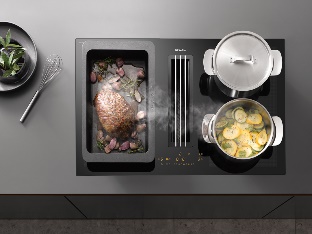 Foto 2: Kompakt und intuitiv liegt die ComfortSelect Plus-Steuerung in der Mitte des Kochfeldes. (Foto: Miele)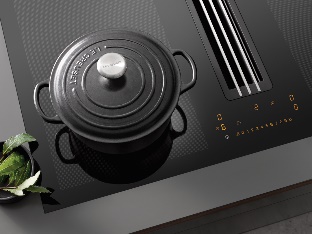 